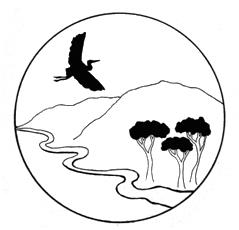 Russian River Property Owners AssociationOfficers:  Brad Petersen, President; Paul Foppiano, Past President; Harry Black, Vice President; Rickie Pina, Treasurer; Carolyn Wasem, SecretaryANNUAL MEMBERSHIP MEETINGAGENDADate:  February 20, 2024Time:  4:00 PMLocation:  Oriental Hall, GeyservilleCALL TO ORDER – Brad Petersen, PresidentPUBLIC COMMENT (regarding items not on the agenda)FINANCIAL REPORT PRESENTATION – Rickie Pina, TreasurerNOMINATION OF OFFICERSPRESENTATIONS:  Alexander Valley Water ResilienceSupervisor Glenn McGorty, Mendocino County representative on the Eel Russian Project Authority (ERPA) Board of Directors.David Manning, Sonoma Water.  Options for New Potter Valley Diversion at Cape Horn Dam. Beth Salomone, Mendocino Flood & Water Conservation District.  Panel Discussion and QuestionsUPDATE:  Alexander Valley District Formation – Brad PetersenAction: Membership Vote to Proceed with Water District FormationAction: Form Committees for Outreach and SponsorshipsNEXT BOARD MEETING – March 13th   ADJOURNMENTOur MissionThe Russian River Property Owners, a 501(c)4, encourages responsible stewardship of the Russian River Watershed in order to protect and enhance its integrity; while respecting private property rights.